Miejscowość i data sporządzenia …………… …………… ………………………… ……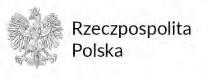 Wójt/Burmistrz/Prezydent Miasta* w ……………………………………… … …………Wniosek o ujęcie w stałym obwodzie głosowaniaNa podstawie art. 19 § 3 ustawy z dnia 5 stycznia 2011 r. – Kodeks wyborczy (Dz. U. z 2022 r. poz. 1277, z późn. zm.) wnoszę o ujęcie w stałym obwodzie głosowaniaNazwisko	...........................................................................................................................Imię (imiona)	...........................................................................................................................Numer PESEL	...........................................................................................................................Oświadczam, że stale zamieszkuję** w:Gmina (miasto, dzielnica)	...........................................................................................................................Miejscowość	...........................................................................................................................Ulica	...........................................................................................................................Numer domu	...........................................................................................................................Numer lokalu	...........................................................................................................................………………………………….Podpis* Niepotrzebne skreślić.** W przypadku wyborcy nigdzie niezamieszkałego, o którym mowa w art. 19 § 9 ustawy z dnia 5 stycznia 2011 r. – Kodeks wyborczy, przebywającego stale na obszarze danej gminy, wpisuje się adres, pod którym będzie możliwe skontaktowanie się z nim przez pracowników urzędu gminy.